Year 3Writing Teacher Assessment FrameworkWorking At the Expected Standard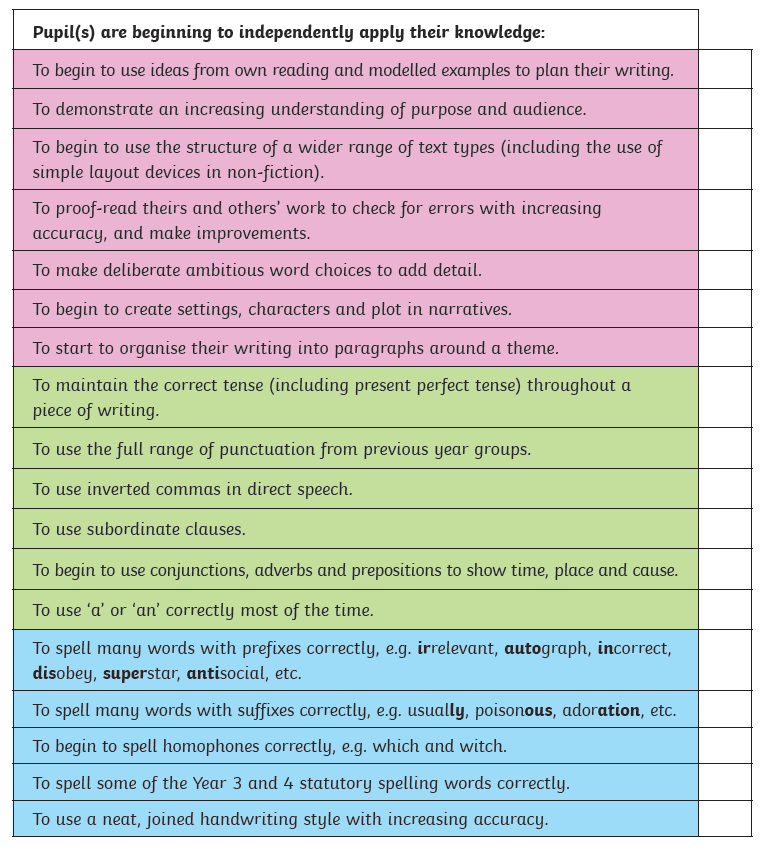 